Publicado en  el 08/08/2014 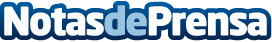 El 90% de los españoles ha intentado perder peso En España hay más hombres que mujeres con sobrepeso (64% frente a 44%) pero paradójicamente son más las mujeres que creen que les sobran kilosDatos de contacto:OCUNota de prensa publicada en: https://www.notasdeprensa.es/el-90-de-los-espanoles-ha-intentado-perder-peso Categorias: Nutrición http://www.notasdeprensa.es